Corrigendum-VBihar Medical Services and Infrastructure Corporation Limited (BMSICL) had invited E-Bids from the interested parties for the procurement, rate contract and the supply of medical equipment for different Govt. Medical Colleges and Hospitals of Bihar vide Notice Inviting Tender No.-BMSICL/2019-20/ME-136. In order to facilitate maximum participation of bidders the tender schedule is being revised as follows:-Note:-Please refer to the Amendment Annexure-I before submission of bid.	Sd/-	GM (Procurement)                                                                                                                                      BMSICL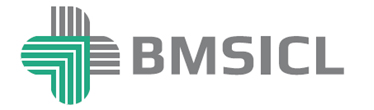 Bihar Medical Services & Infrastructure Corporation Limited    4th floor State Building Construction Corporation Limited. Hospital Road, Shastri Nagar, Patna 800023, Phone/Fax: +91612 2283287,+ 91612 2283288Tender Reference No. BMSICL/2019-20/ME-136Date and time for downloading of bid document Up to 14th October 2019 till 17:00 Hrs.Last date and time of submission of online bids15th October 2019 till 17:00 Hrs.Last date and time of submission of original documents of EMD, Tender Fee and Document.16th October 2019 till 14:00 Hrs.  Date, Time and Place of opening of Technical Bid16th October 2019 (at 15:00 Hrs.) on the website of www.eproc.bihar.gov.inin the office of BMSICLDate and time of opening of financial Bids To be announced later on www.eproc.bihar.gov.in Annexure-IAnnexure-IAnnexure-IName of Equipment- FULLY AUTOMATIC CHEMILUMENESCENCE IMMUNOASSAY ANALYZERName of Equipment- FULLY AUTOMATIC CHEMILUMENESCENCE IMMUNOASSAY ANALYZERName of Equipment- FULLY AUTOMATIC CHEMILUMENESCENCE IMMUNOASSAY ANALYZERSl.No.Technical Specification before amendmentsTechnical Specification After amendments1System should be demonstrated as per specification, should be able to seamlessly integrate with biochemistry analyzer.System should be demonstrated as per specification, should be able to seamlessly integrate with biochemistry analyzer.Bidder should quote the price list for reagents  The finalization of  L-1 will be calculated on the basis of price quoted by bidder in financial bid sheet as unit cost of machine (one times), CMC Cost(4-10 yrs.) and  reagent cost for 3650 test in one year (@10 test per day), Consumables cost to run the machine for  one year, Control and Calibrator Cost to run the machine for one year.Bidder should quote the price list for reagents  The finalization of L-1 will be calculated on the basis of price quoted by bidder in financial bid sheet as unit cost of machine (one Time), CMC Cost for 7 years (4th to 10th year.) and reagent cost along with consumables (other than reagents) for a period of  10 years considering 3650 test in one year for all 38 parameter(@10 test per day) thus taking a total of 36500 tests into consideration. Additional ConditionsAdditional ConditionsAdditional Conditions2Bidder needs to provide one (1) manpower (Lab Technician) per machine per centre, having the basic minimum qualification of BMLT/DMLT/B.Sc(LT)3It is the responsibility of the bidder to make sure that the datas in the Price Format are not tampered with and submitted with the same file name at appropriate place.4The cost will be submitted in the given formats only, else the bid shall be non-responsive.5All bidders must quote the rate of all tabulated/tendered items/tools, otherwise price bid of the bidder will not be considered for evaluation purpose and will be treated as disqualified.6Pack size should be quoted in terms of “Number of Tests per Pack” in Annexure A – Part (A) of the Financial Bid. 7Part (A) and (B) of Annexure A of the Financial Bid should also be submitted along with the technical bid but without mentioning the prices in order to confirm all the parameters and consumption during the demo.